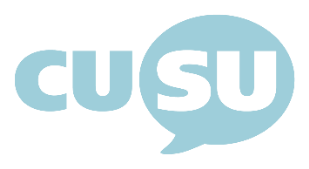 CUSU Elections CommitteeThursday 5th March 2020, 6pmWelcome and apologiesIn attendance: Alex Roberts, Joe Foye.Apologies: Edward Parker Humphreys, Aisha Sobey, Emily Barker-Gibbs.Further complaints about unsolicited emails from a candidate EC confirmed in line with previous meeting at 11am, that no rule breach had occurred, as the candidate was not using a mailing list. Minutes from the earlier meeting will be available in the coming days. JF: Complainants will be contacted to confirm this prior to results. Appeals will be considered after results are announced. AOBNo other business 